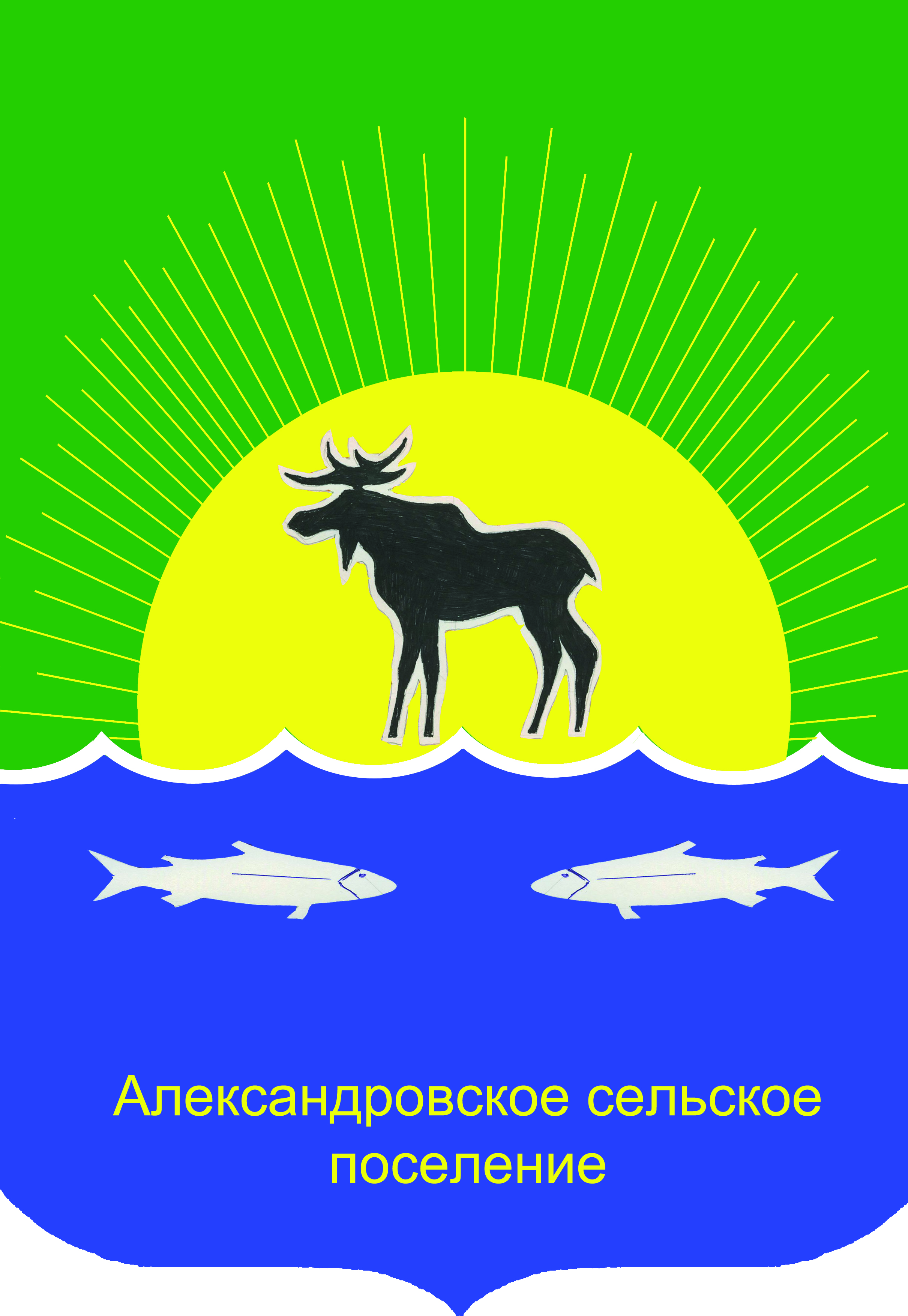 АДМИНИСТРАЦИЯ АЛЕКСАНДРОВСКОГО СЕЛЬСКОГО ПОСЕЛЕНИЯ ПОСТАНОВЛЕНИЕ29.11.2023		      		  					                    № 360с. АлександровскоеОб утверждении Программы профилактики рисков причинения вреда (ущерба) охраняемым законом ценностям при осуществлении муниципального контроля в сфере благоустройства в 2024 году на территории Александровского сельского поселения На основании Федерального закона от 31 июля 2020 года № 248-ФЗ «О государственном контроле (надзоре) и муниципальном контроле в Российской Федерации», руководствуясь Уставом муниципального образования «Александровское сельское поселение», Администрация Александровского сельского поселенияПОСТАНОВИЛА:1. Утвердить Программу профилактики рисков причинения вреда (ущерба) охраняемым законом ценностям при осуществлении муниципального контроля в сфере благоустройства в 2024 году на территории Александровского сельского поселения (далее – Программа) согласно приложению, к настоящему постановлению.2. Разместить настоящее постановление на официальном сайте Администрации Александровского сельского поселения в информационно-телекоммуникационной сети «Интернет» (www.alsp.tomsk.ru).3. Настоящее постановление вступает в законную силу на следующий день после его официального опубликования.4. Контроль за исполнением настоящего постановления оставляю за собой.Глава Александровского сельского поселения                                                                                            Д.В. ПьянковПрограммапрофилактики рисков причинения вреда (ущерба) охраняемым законом ценностям при осуществлении муниципального контроля в сфере благоустройства в 2024 году на территории Александровского сельского поселения1.Общие положения1.1. Вид муниципального контроля: муниципальный контроль в сфере благоустройства.1.2. Функции муниципального контроля осуществляет Администрация Александровского сельского поселения.1.3. Предметом муниципального земельного контроля на территории Александровского сельского поселения является соблюдение юридическими лицами, индивидуальными предпринимателями, гражданами (далее – подконтрольные субъекты) обязательных требований законодательства и муниципальных нормативных правовых актов в сфере благоустройства, за нарушение которых предусмотрена административная ответственность.1.4. Проведенный анализ показал, что основными причинами, факторами и условиями, способствующими нарушению требований в сфере благоустройства подконтрольными субъектами на территории Александровского сельского поселения, являются: а) не сформировано понимание исполнения требований в сфере благоустройства у подконтрольных субъектов; б) необходимость дополнительного информирования подконтрольных субъектов по вопросам соблюдения требований в сфере благоустройства; в) не создана система обратной связи с подконтрольными субъектами по вопросам применения требований правил благоустройства, в том числе с использованием современных информационно-телекоммуникационных технологий.1.5. Предостережения о недопустимости нарушения (неисполнения) требований, установленных международными договорами Российской Федерации, федеральными законами и принимаемыми в соответствии с ними нормативными правовыми актами в сфере благоустройства Александровского сельского поселения в соответствии со ст. 44 Федерального закона от 31 июля 2020 года № 248-ФЗ «О государственном контроле (надзоре) и муниципальном контроле в Российской Федерации», если иной порядок не установлен федеральным законом, выдаются Администрацией Александровского сельского поселения (далее – Администрация).1.6. Программа профилактики рисков причинения вреда (ущерба) охраняемым законом ценностям (далее - программа профилактики рисков причинения вреда) в рамках осуществления муниципального контроля в сфере благоустройства на следующий год утверждается ежегодно, до 20 декабря текущего года.1.7. Для целей настоящей Программы используются следующие основные термины и их определения:Профилактическое мероприятие - мероприятие, проводимое Администрацией в целях предупреждения возможного нарушения всеми подконтрольными субъектами обязательных требований, направленное на снижение рисков причинения ущерба охраняемым законом ценностям и отвечающее следующим признакам:отсутствие принуждения и рекомендательный характер мероприятий для подконтрольных субъектов; отсутствие неблагоприятных последствий (вред, ущерб или угроза их причинения, применение санкций, выдача предписаний, предостережений о недопустимости нарушения обязательных требований, привлечение к ответственности) в отношении подконтрольных субъектов; направленность на выявление причин и факторов несоблюдения обязательных требований; отсутствие организационной связи с мероприятиями по контролю.Обязательные требования - требования к деятельности подконтрольных субъектов, а также к выполняемой ими работе, имеющие обязательный характер.Подконтрольные субъекты - юридические лица, индивидуальные предприниматели и граждане, осуществляющие деятельность в границах Александровского сельского поселения, обеспечивающие благоустройство на прилегающей территории.2. Цели и задачи Программы2.1. Цели Программы:Предупреждение и профилактика нарушений требований правил благоустройства юридическими лицами, индивидуальными предпринимателями, гражданами. Повышение уровня благоустройства, соблюдения чистоты и порядка. Предотвращение угрозы безопасности жизни и здоровья людей. Увеличение доли хозяйствующих субъектов, соблюдающих требования в сфере благоустройства.2.2. Задачи Программы:укрепление системы профилактики нарушений обязательных требований, установленных законодательством, путем активизации профилактической деятельности Администрации;формирование у всех участников контрольной деятельности единого понимания обязательных требований при осуществлении предпринимательской деятельности;повышение прозрачности осуществляемой Администрацией контрольной деятельности;стимулирование добросовестного соблюдения обязательных требований всеми контролируемыми лицами;создание системы консультирования и информирования подконтрольных субъектов.3.План мероприятий ПрограммыЗадачи Программы достигаются посредством реализации мероприятий, предусмотренных планом мероприятий по профилактике нарушений в сфере благоустройства на 2024 год (Приложение к Программе).4. Целевые показатели ПрограммыРезультатом выполнения мероприятий, предусмотренных планом мероприятий по профилактике нарушений является снижение уровня нарушений субъектами, в отношении которых осуществляется муниципальный контроль, обязательных требований.4.1. Сведения о результатах профилактической работы за год размещаются в виде годового отчета об осуществлении муниципального контроля.Приложениек Программе, утвержденной ПостановлениемАдминистрации Александровского сельского поселения от 29.11.2023 г. № 360План мероприятийпо профилактике нарушений в рамках осуществления муниципального контроля в сфере благоустройства на территории Александровского сельского поселения на 2024 годУтверждено постановлением Администрации Александровского сельского поселения от 29.11.2023 г. № 360ПоказательПериод, годПериод, годПериод, годПоказатель202220232024Количество проведенных проверок, (в ед.)023Количество выявленных нарушений в сфере благоустройства подконтрольными субъектами, (в ед.)210Количество проведенных профилактических мероприятий в контрольной деятельности, (в ед.)123Количество мероприятий (публикаций) по информированию населения о требованиях в сфере благоустройства, (в ед.)122№  п/пНаименование мероприятияСрок исполнения1Размещение на официальном сайте администрации Александровского сельского поселения в информационно-телекоммуникационной сети «Интернет» перечня нормативных правовых актов или их отдельных частей, содержащих обязательные требования, оценка соблюдения которых является предметом муниципального контроля, а также текстов соответствующих нормативных правовых актов.1 раз в квартал2Информирование субъектов, в отношении которых осуществляется муниципальный контроль, о проведении семинаров и конференций, разъяснительной работы в средствах массовой информации и иными способами.  В случае изменения обязательных требований подготавливать и распространять   комментарии   о   содержании   новых нормативных правовых актов, устанавливающих обязательные требования, внесенных изменениях в действующие акты, сроках и порядке вступления их в действие, а также рекомендации   о   проведении необходимых организационных, технических мероприятий, направленных на внедрение и обеспечение соблюдения обязательных требований.1 раз в квартал3Рассмотрение жалоб (Разъяснение порядка исполнения требований в сфере благоустройства)1 раз в квартал4Выдача предостережений о недопустимости нарушения обязательных требований, в соответствии с Федеральным законом от 31 июля 2020 года № 248-ФЗ «О  государственном контроле (надзоре) и муниципальном контроле в Российской Федерации»,   если   иной   порядок   не   установлен федеральным законом.По результатам внеплановых проверок 2 раза в год5Анализ и обобщение правоприменительной практики, выявление наиболее часто встречающихся случаев нарушения требований в сфере благоустройства, классификация причин и условий возникновения типовых нарушений требований в сфере благоустройства1 раз в квартал6Разработка программы профилактики нарушений юридическими лицами и индивидуальными предпринимателями обязательных требований при осуществлении муниципального контроля на 2024 год4 квартал 